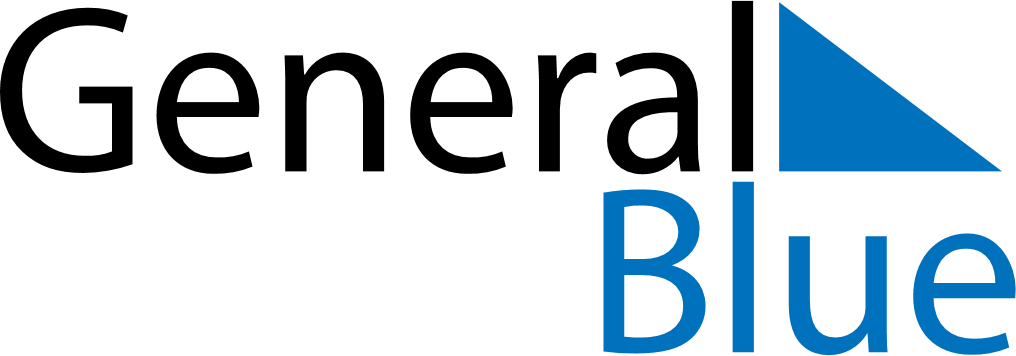 February 2021February 2021February 2021February 2021HungaryHungaryHungarySundayMondayTuesdayWednesdayThursdayFridayFridaySaturday1234556Memorial Day of the Republic789101112121314151617181919202122232425262627Memorial Day for the Victims of the Communist Dictatorships28